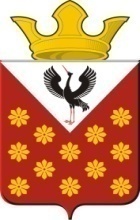 Свердловская областьБайкаловский районПостановлениеглавы муниципального образованияКраснополянское сельское поселениеот 24 октября  2019 года  № 159Об увеличении (индексации) размеров должностных окладовработников муниципальных организаций физической культуры и спорта МО Краснополянское сельское поселение  	В соответствии с Трудовым кодексом Российской Федерации, Решением Думы Краснополянского сельского поселения от 28.12.2018 № 74 «О бюджете муниципального образования Краснополянское сельское поселение на 2019 год и плановый период 2020 и 2021 годов» (с изменениями), постановляю:1. Увеличить с 01 октября 2019 года в 1,043 раза размеры должностных окладов работников муниципальных организаций физической культуры и спорта.2. Обеспечить повышение оплаты труда за счет средств местного бюджета в пределах предусмотренного фонда оплаты труда.3. Настоящее Постановление вступает в силу со дня его официального опубликования и распространяет свое действие на правоотношения, возникшие с 01 октября 2019 года.4. Контроль исполнения настоящего Постановления оставляю за собой.Исполняющий обязанности Главы МОКраснополянское сельское поселение                                                   А.Н. Снигирёв